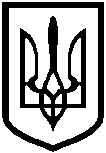 ЛИСИЧАНСЬКа МІСЬКА РАДАВИКОНАВЧИЙ КОМІТЕТР І Ш Е Н Н Я«06» 11. 2018 р.									№ 674м. ЛисичанськПро забезпечення безперебійної роботиавтотранспорту та боротьби зі сніговимизаметами та ожеледицею протягомосінньо-зимового періоду 2018-2019 роківКеруючись статтею 9 Закону України «Про дорожній рух», частиною 2 статті 15 Закону України «Про благоустрій населених пунктів», Типовими правилами благоустрою території населеного пункту, затвердженими наказом Міністерства регіонального розвитку, будівництва та житлово-комунального господарства України від 27.11.2017 № 310, з метою забезпечення безперервної роботи транспорту, безпеки руху пішоходів та організації своєчасного виконання заходів щодо ліквідації снігових заметів та ожеледиці у зимовий період 2018-2019 виконавчий комітет Лисичанської міської радиВ И Р І Ш И В:1. Затвердити склад міського штабу з питань забезпечення безперебійної роботи автотранспорту та боротьби зі сніговими заметами та ожеледицею протягом осінньо-зимового періоду 2018-2019 років (додаток 1).2. Комунальному підприємству «Лисичанський Шляхрембуд»:2.1. Призначити відповідальних осіб з питань забезпечення безперебійної роботи автотранспорту, боротьби зі сніговими заметами та ожеледиці;2.2. Затвердити склад аварійних бригад з боротьби зі сніговими заметами та ожеледиці;2.3. Визначити місце дислокації аварійних бригад, забезпечити бригади необхідною технікою, протиожеледними матеріалами та організувати цілодобове чергування;2.4. Розробити і затвердити графік робіт та маршрут руху снігоприбиральної техніки вулицями міста, які знаходяться на балансовому обліку КП «Лисичанський Шляхрембуд», з метою очищення доріг від снігових заметів;2.5. Забезпечити належне утримання в осінньо-зимовий період 2018-2019 років доріг, які знаходяться на балансовому обліку підприємства, та закріплених для утримання зупинок громадського транспорту;2.6. У разі погіршення погодних умов оперативно організувати роботи з очищення від снігу та посипки протиожеледними матеріалами доріг, тротуарів, зупинок громадського транспорту та сходів; 2.7. В період снігопадів, ожеледиці та інших несприятливих погодних умов в першу чергу виконувати обробку проїзної частини вулиць з інтенсивним рухом транспорту, головних вулиць, що складають ядро міста Лисичанська: вул. Гора Попова, вул. Первомайська, вул. Р. Малиновського, вул. ім. В.Сосюри, просп. Перемоги, вул. Машинобудівельників, вул. Красна, вул. В.Сметаніна, вул. Незалежності, вул. Кільцева, вул. Ген. Потапенка, вул. К. Маркса та вул. Томашовська м. Новодружеськ, в тому числі заїзди до лікувальних закладів;2.8. За письмовим запитом Лисичанської міської ради, здійснювати очищення доріг приватного сектору від снігу та посипку протиожеледними матеріалами;2.9. У разі необхідності залучати до роботи з боротьби зі сніговими заметами та ожеледицею на договірних умовах сторонні організації; 2.10. Відповідальним особам з питань забезпечення безперебійної роботи автотранспорту, боротьби зі сніговими заметами та ожеледиці щоденно до 1600 години надавати оперативну інформацію управлінню з виконання політики Лисичанської міської ради в галузі житлово-комунального господарства про обсяги виконаних робіт. 3. Комунальним підприємствам ЛЖЕК №1, 3, 5, 6, 8:3.1. Призначити відповідальних осіб з питань забезпечення безперебійної роботи автотранспорту, боротьби зі сніговими заметами та ожеледиці;3.2. Затвердити склад аварійних бригад з боротьби зі сніговими заметами та ожеледиці;3.3. Визначити місце дислокації аварійних бригад, забезпечити бригади необхідною технікою, інвентарем, протиожеледними матеріалами та організувати цілодобове чергування;3.4. Розробити і затвердити графік робіт з очищення від снігу та посипки протиожеледними матеріалами міжквартальні та квартальні дороги житлового фонду, тротуари, закріплені зупинки громадського транспорту та сходи;3.5. У разі необхідності залучати до роботи з боротьби зі сніговими заметами та ожеледицею на договірних умовах сторонні організацій.4. Керівникам вищезазначених комунальних підприємств надати завірені у відповідному порядку копії наказів, графіків робіт, маршрути руху снігоприбиральної техніки та інше до управління з виконання політики Лисичанської міської ради в галузі житлово-комунального господарства протягом 10 днів після отримання цього рішення.5. Затвердити перелік закріплених ділянок доріг та прилеглих до них територій за комунальними підприємствами міста для утримання їх в осінньо-зимовий період 2018-2019 років. (додаток 2).6. Керівникам підприємств, установ, організацій, незалежно від відомчої належності та форм власності, приватним підприємцям та мешканцям міста забезпечувати належне утримання в осінньо-зимовий період 2018-2019 років територій, визначених Типовими правилами благоустрою території населеного пункту, затвердженими наказом Міністерства регіонального розвитку, будівництва та житлово-комунального господарства України від 27.11.2017  №310 (додаток 3).7. Рекомендувати Лисичанському відділу поліції Головного управління Національної поліції у Луганській області посилити роботу з перевірки дотримання керівниками підприємств, установ, організацій, незалежно від відомчої належності та форм власності, приватними підприємцями та мешканцями міста вимог, визначених Типовими правилами благоустрою території населеного пункту, затвердженими наказом Міністерства регіонального розвитку, будівництва та житлово-комунального господарства України від 27.11.2017 № 310.8. Покласти обов`язки щодо своєчасної організації робіт з очистки від снігу та посипки протиожеледними матеріалами територій, прилеглих до шкільних, дошкільних, лікарняних закладів та закладів культури і спорту на виконавчі органи Лисичанської міської ради: відділ освіти, відділ у справах сім’ї, молоді та спорту, відділ культури, КЗ «Територіальне медичне об’єднання».9. Для здійснення запобіжних заходів у разі загрози виникнення надзвичайних ситуацій, пов`язаних з ускладненням погодних умов (сильні снігові замети, ожеледиця тощо), з метою запобігання припинення руху транспортних засобів головними вулицями міста, залучати усю наявну техніку комунальних підприємств міста за рахунок використання пально-мастильних матеріалів з місцевого матеріального резерву в порядку, визначеному рішенням виконавчого комітету міської ради від 06.06.2017 № 275 «Про створення та використання місцевого матеріального резерву для запобігання і ліквідації наслідків надзвичайних ситуацій у м. Лисичанськ, Новодружеськ, Привілля».10. Дане рішення підлягає оприлюдненню.11. Контроль за виконанням даного рішення покласти на заступника міського голови Якимчука А.П.Перший заступник міського голови				А.Л. ШальнєвДодаток 1до рішення виконкому № 674від «06»  11.2018СКЛАД МІСЬКОГО ШТАБУз питань забезпечення безперебійної роботи автотранспорту та боротьби зі сніговими заметами та ожеледицею протягом осінньо-зимового періоду 2018-2019 роківЗаступник міського голови						       А.П.ЯкимчукНачальник управління з виконанняполітики Лисичанської міської ради в галузі ЖКГ		В.Г. Сахань Додаток 2 до рішення виконкому № 674від «06» 11.2018Перелікзакріплених ділянок доріг та прилеглих до них територій за комунальними підприємствами для утримання їх в осінньо-зимовий період 2018-2019 рр.Заступник міського голови						       А.П.ЯкимчукНачальник управління з виконанняполітики Лисичанської міської ради в галузі ЖКГ		 В.Г.СаханьДодаток 3до рішення виконкому №674від «06» 11.2018Додаток до Типових правил благоустрою 
території населеного пункту 
(пункт 1 розділу VIІ)МЕЖІутримання прилеглих територій підприємств, установ, організаційНачальник штабуНачальник штабуНачальник штабуЯкимчук А.П.Якимчук А.П.- заступник міського голови, голова штабуЗаступник начальника штабу:Заступник начальника штабу:Заступник начальника штабу:Сахань В.Г.Сахань В.Г.- начальник управління з виконання політики Лисичанської міської ради в галузі ЖКГ, заступник голови штабуСекретар штабу:Секретар штабу:Секретар штабу:Нагорний О.В.Нагорний О.В.- головний спеціаліст управління з виконання політики Лисичанської міської ради в галузі ЖКГ, секретар штабуЧлени штабу:Члени штабу:1.Щербіна О.В.- начальник комунального відділу управління з виконання політики Лисичанської міської ради в галузі ЖКГ2.Петренко М.І.- старший інспектор відділу мобілізаційної, режимно-секретної роботи та цивільного захисту3.Лях Л.В.- директор КП «Лисичанський Шляхрембуд»4.Погорєлова Л.В.- начальник КП «ЛЖЕК №1» 5.Терновці О.О.- головний інженер «ЛЖЕК №3»6.Швець Т.А.- начальник КП «ЛЖЕК №5»7.Неумивака Е.В.- головний інженер КП «ЛЖЕК №6»8.Мирошниченко А.І.- заступник начальника КП «ЛЖЕК №8»9.Роднюк Д.С.- заступник начальника Лисичанського міського управління ГУ ДСНС України у Луганській області – начальник відділу цивільного захисту10.Ребрик Д.І.- старший інспектор відділу безпеки дорожнього руху управління патрульної поліції в Луганській області Департаменту патрульної поліції старший лейтенант поліції.вул. Круглова від вул. К. Маркса до території підприємства, вул. Глинки (район буд. 37), вул. ім. І.Сікорського, ділянка дороги  від вул. Московська (район буд. 167) до вул. К. Маркса ЛКАТП 032806вул. Ласточкіна від вул. ім. В. Сосюри  до пр. Перемоги, заїзд на автовокзал від вул. ім. В. Сосюри  до пр. Перемоги КП «Лисичанськтепломережа»вул. Українська, вул. Жовтнева від вул. Красна до вул. Філонова,  вул. Філонова, вул. Лагоди, вул. Польова ЛК СП «Лисичанськводоканал»№ з/пПрилегла територіяСуб’єкти господарювання, на яких покладається утримання прилеглої територіїМежі утримання прилеглої території підприємства, установи, організації (не менше)1Двори, тротуари, покриття проїзної частини проїздів, прибудинкової території житлового фонду ЖК, ЖБК і ОСББЖитловий кооператив, житлово-будівельний кооператив, об’єднання співвласників багатоквартирного будинку20 м від межі відведеної земельної ділянки та до проїжджої частини вулиці2Двори, тротуари, майданчики, покриття проїжджої частини вулиці, інші території земельних ділянок, що надані у власність або користування юридичним або фізичним особамВласники або користувачі земельних ділянок20 м від межі земельної ділянки та до проїжджої частини вулиці3Території, прилеглі до об’єктів соціальної інфраструктуриСуб’єкти господарювання, що експлуатують вказані об’єкти15 м від межі земельної ділянки до проїжджої частини вулиці4Території, прилеглі до автозаправних станційСуб’єкти господарювання, що експлуатують вказані об’єкти50 м від межі земельної ділянки, що надана у власність або користування, та до проїжджої частини вулиці5Території, прилеглі до торговельних центрів, об’єктів побутового обслуговування, громадського харчування, авторемонтних майстерень, магазинів, ринків, тимчасових споруд торговельного, побутового, соціально-культурного чи іншого призначення для здійснення підприємницької діяльностіСуб’єкти господарювання, що експлуатують вказані об’єкти20 м від межі земельної ділянки, що надана у власність або користування, та до проїжджої частини вулиці6Території, прилеглі до колективних гаражівГаражно-будівельні кооперативи20 м від межі земельної ділянки, що надана у власність або користування, та до проїжджої частини вулиці7Території, прилеглі до центрально-теплових, трансформаторних, газорозподільних, тяглових підстанційПідприємства, установи, організації, на балансі яких знаходяться вказані об’єктиу радіусі 10 м від периметру споруд та до проїжджої частини вулиці8Трамвайні, тролейбусні, автобусні зупинки та зупинки маршрутних транспортних засобів і стоянки (місця відстою) маршрутних таксіВідповідні дорожньо-експлуатаційні підприємства або інші суб’єкти господарювання на договірних засадаху радіусі 20 м від периметру споруд та до проїжджої частини вулиці9Виходи зі станцій метрополітенуБалансоутримувачі20 м від периметру споруд та до проїжджої частини вулиці10Майданчики для паркуванняСуб’єкти господарювання, які утримують майданчики для паркування20 м від периметру споруд та до проїжджої частини вулиці11Мости, шляхопроводи, інші штучні споруди, території під шляхопроводамиБалансоутримувачі штучних споруд10 м від периметру споруд12Контейнерні майданчикиБалансоутримувачі територій, на яких розміщено контейнерні майданчики5 м від периметру споруди13Території, відведені під проектування та забудовуФізичні особи, яким відповідно до законодавства відведені земельні ділянки, незалежно від того, ведуться на них роботи чи не ведуться20 м від межі земельної ділянки, яка відведена під проектування та забудову, та до проїжджої частини вулиці